Konzeption Schulkindbetreuung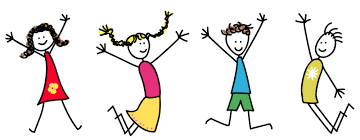 InhaltsverzeichnisDie Schule fängt anRahmenbedingungenTagesablaufMittagessenHausaufgabenFreizeitgestaltungAbholzeitKrankmeldungAufsichtspflicht   10.SchlusswortAnhang:11.ChecklisteDie Schule fängt an -ein neuer Abschnitt im Leben beginntSchulkinder haben andere Bedürfnisse als Kindergartenkinder.Darum bieten wir den Schulkindern zwei, für sie eingerichtete Schulclubräume und zwei separate Hausaufgabenräume im Schulgebäude.Betreuung nach der Schule heißt:in Ruhe anzukommenein warmes oder kaltes Mittagessen       einzunehmenZeit, um seine Hausaufgaben zu erledigenFreizeit mit Schulfreunden aktiv zu gestaltenSchulkindbetreuung heißt für Sie als Eltern auch,Ihr Kind ist nach Unterrichtsende gut betreut.RahmenbedingungenDie Schulkindbetreuung nimmt Grundschulkinder der 1.-4. Klasse auf.ÖffnungszeitenWährend der Schulzeit:Mo – Do:  offizielles Schulende – 16:30 UhrFr :          offizielles Schulende – 15:00 UhrDer Beitrag wird für 11 Monate bezahlt und beträgt derzeit monatlich 	1-2 Stunden 82,00 Euro				2-3 Stunden 88,00 Euro				3-4 Stunden 92,00 Euro				4-5 Stunden 96,00 EuroZuzüglich 2,80 Euro Essensgeld pro Mahlzeit. Der August ist beitragsfrei.Bei Unterrichtsausfall ist die Schule für die Betreuung der Schüler zuständig! Die Betreuung für Ihr Kind beginnt mit seiner Buchungszeit.TagesablaufDie Kinder kommen selbstständig nach Unterrichtsende in den Schulclub.       Nach dem Essen ist bis 14:00 Uhr Freizeit.Mittagessen(13:00 Uhr – 13:45 Uhr)Montag bis Donnerstag haben Sie die Möglichkeit ein warmes Mittagessen für ihr Kind zu bestellen.Das Essen wird eine Woche vorher bestellt.Der Speiseplan hängt im Schulclub aus oder wird ihrem Kind mit nach Hause gegeben und von Ihrem Kind  wieder mit in den Schulclub zurück gebracht.Freitags gibt es kein warmes Mittagessen.HausaufgabenDem Schulclub stehen zwei separate Hausaufgabenräume zur Erledigung der Hausaufgaben zur Verfügung. Ab 14:00 Uhr bis ca. 15:00 Uhr können die Kinder hier unter Aufsicht ihre Hausaufgaben erledigen.Das selbstständige Arbeiten ist uns sehr wichtig. Wir geben Hilfestellung, wenn es nötig ist. Mündliche Hausaufgaben, wie Lesen üben oder Gedichte lernen, können in diesem Rahmen von uns nicht gewährleistet werden.Die Hausaufgabenzeit endet um ca. 15:00 Uhr, damit den Kindern noch Zeit für Aktivitäten im Schulclub bleibt.Nicht erledigte Aufgaben werden zu Hause fertig gemacht.Die Endkontrolle der Aufgaben, auf Vollständigkeit und 	Richtigkeit, sollte abends durch die Eltern erfolgen.Unsere Zielsetzung für die HausaufgabenzeitGrundvoraussetzung ist eine ruhige und stressfreie Atmosphäre im Hausaufgabenraum, in der sich die Kinder gut konzentrieren könnenWir geben Hilfestellung zum selbstständigen ArbeitenWir geben Anleitung zur Arbeits- und ZeiteinteilungEine positive Lern- und Arbeitshaltung soll erreicht werdenJeder ist für seine Hausaufgaben selbst verantwortlich, ebenso für das ArbeitsmaterialDie Kinder müssen selbstständig daran denken, ihr Arbeitsmaterial aus den Klassenzimmern mitzunehmen, ein Nachholen ist nicht möglich!FreizeitgestaltungNach einem anstrengenden Schultag ist die Zeit für freies Spiel besonders wichtig.Wir geben den Kindern Gelegenheit zur Bewegung und zu altersentsprechenden Spielen.Gemeinsame Aktivitäten und kleine Projekte können besprochen und durchgeführt werden.Abholzeiten Mo – Do:Um 13.45 bis 14.00 Uhr (ohne Hausaufgabenerledigung)ab 15.00 Uhr bis 16.30 Uhr. (nach den Hausaufgaben)Auf Wunsch der Eltern dürfen die Schulkinder auch allein nach Hause gehen. Hierfür benötigen wir eine schriftliche Genehmigung der Eltern. Geht Ihr Kind nach dem Unterricht nach Hause, so ist es nicht möglich, dann nochmal irgendwann am Nachmittag in den Schulclub zu kommen. (Ein Holen vor den Hausaufgaben und ein erneutes Bringen danach ist ebenfalls nicht möglich.) Hier gelten die Bring- und Abholzeiten. Ein Kommen ist nur direkt nach dem Unterricht möglich. Fr:bis 15:00 UhrFreitags findet keine Hausaufgabenbetreuung statt.KrankmeldungIst Ihr Kind erkrankt, so melden Sie dies bitte auch im Schulclub. Auch in der Schulkindbetreuung dürfen keine Medikamente an die Kinder verabreicht werden.Bei chronischen Erkrankungen oder Notfall-Medizin bedarf es einer Absprache mit dem pädagogischen Personal sowie einer schriftlich angeordneten Medikation des behandelnden Arztes.AufsichtspflichtBitte sorgen Sie dafür, dass Ihr Kind weiß, an welchen Tagen es den Schulclub besucht.Die Aufsichtspflicht des pädagogischen Personals beginnt erst mit der Ankunft des Schulkindes im Schulclubraum. Die anwesenden Kinder bleiben, je nach Absprache, bis sie abgeholt werden bzw. alleine nach Hause gehen dürfen.Kinder, die am Ende der Betreuungszeiten noch anwesend sind, werden Mo – Do um 16:30 Uhr bzw. Fr um 15:00 Uhr nach Hause geschickt. SchlusswortDie Konzeption der Schulkindbetreuung ist eine Ergänzung zur Gesamtkonzeption des Kindergartens.Die Einzigartigkeit jedes Kindes und seine individuellen Bedürfnisse sind Grundlage unserer Arbeit.Der kurze Austausch mit den Eltern ist uns sehr wichtig für die pädagogische Arbeit.ChecklisteMitzubringen sind:Hausschuhe (bitte regelmäßig die Größe prüfen)Telefonnummern  Änderungen bitte sofort mitteilenVertrag10.- € GeschenkegeldIm Sommer: Badesachen, Sonnencreme, SonnenschutzIm Herbst/Winter: Schneehose, Handschuhe, Wechselkleidung, da auch die Großen einmal nasse Strümpfe, Hosen usw. bekommen könnenFotos: 1x Passbild, 1x 10/15 cm für GeburtstagskalenderSie erreichen uns unter folgenden Rufnummern:07:00 – 11:150171/8698925 (Kindergarten)ab 11:150176/39968378 (Schulclub Handy)Überarbeitet Schuljahr 2019/20 Steffi, Andrea, Kathrin, Janina, Romina